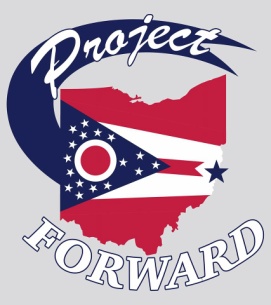 Meeting Date:  July 19, 2018		          Time:  6 p.m.			Location:  Elks LodgeIn Attendance:	Chris Cleary, Lee Ann Cleary			Jim Schramm                              Rita Randall – Treasurer			 Rick Rodgers              		 Sherry Stratton, Terry Stratton			 Bob Krajnyak		Betty Suto, Bill Suto				 Dan Stephens		 Linda Brown					 Joe Lovell		 Melissa Yeso					 Marian KlierMeeting was called to order at 6 p.m. by Chris Cleary.Financial Report (Rita Randall):Rita reported that, after all the Strawberry Festival bills and income are in, there is a balance of $14,095.85 in the account.Heritage Ohio/Main Street (Chris Cleary):The trip to Marietta, Oh on June 30 will be rescheduled.  Farmers Market (Betty Suto, Sherry Stratton):Betty and Sherry feel it is coming along.  It is felt that as the produce starts coming in the numbers will increase.  Shannon Canterbury will be here this Friday.  The Warwood Farmers Market checked out and our fliers were passed out.  They are partnering with Healthright for form Farmacy to educate low income families about purchasing fresh vegetables and how to prepare them.  Flags:Chuck Wharton from Total Sports Connection has given Missy a pdf with the proposed designs.  We will be offering mums and cornstalks to businesses.  Do we want to have hay bales?  We will use some at Winterfest.  The businesses that use them will be responsible for their disposable.  We will be getting a better price this year on the cornstalks plus Nick Stankovich and Dan Stephens will bundle theirs up and donate them.Food Trucks:Ideal Provisions will be coming on Tuesdays and Cheese Melt on Thursdays after Jambo.  It was also decided that we will charge food trucks $100 to set up at Winterfest and Strawberry Festival.  Strawberry Festival:It was decided to donate $100 to the MFHS National Honor Society for all their help at the festival.July 19, 2018 Project Forward Meeting Minutes							Page 2Winterfest:Missy noted that Mike Yeso at Deluxe Toys has children’s games and sno-cone and popcorn machines that we can use.  Chris and Lee Ann attended St. Michaels Festival and have pictures of the games they offered which were simple to set up.  Two of the head coaches, the National Honor Society and the Cross Country Team have been contacted about volunteering in some way.Paul Stecker is reviewing the corporate sponsorship letter before it gets sent out.It was noted that money from Belmont County Tourism will be based on proving that people from outside our area attend our events.  Rick Rodgers suggested that we offer some type of raffle where they have to sign up and list their name and zip code in order to have this information.St. Paul Church:Dan Stephens and Mayor Bob Krajnyak both reported that they have each made contact with individuals and are waiting for a response.  They have been told this will take a while for a decision to be made.Tent Committee:Sherry reported that Sam’s Club has 10X10 pop up canopies with straight legs for $89.98.  It was suggested to go out after Jambo and purchase 7 of them.  Dan Stephens made a motion to do this and it was seconded by Marian Klier.  It was then unanimously approved.We will rent the large tent  and order it early.  Missy suggested that a few of us go over to either Wheeling Tent & Awning or Wheeling Canvas and see what they offer and choose which one we want to order.  Dan said that last year Wheeling Canvas did not want to set up if it was too cold so we went with Wheeling Tent & Awning.NEW BUSINESS:Betty Zane Days: July 31 – August 4.  Bob Krajnyak asked if Project Forward would be able to work 4 nights (Tuesday-Friday) and possible have wings and/or sausage sandwiches and use the old wheelhouse.  Marian noted that the Chamber will not be doing their sausage stand this year.  Dennis Neavin will be cooking chickens on Saturday.  Bob Krajnyak will also check with the Greek Church to see if they would be interested in doing one night.  Sherry Stratton made a motion to do Betty Zane Days and it was seconded by Melissa Yeso and was then unanimously accepted.Rita then asked if a budget should be set up for this.  Chris Cleary made a motion to set up a $1000 budget and it was seconded by Sherry Stratton and unanimously approved.  Dodgeball Tournament:Kendall Behavioral Solutions will be hosting a Dodgeball Tournament on August 18 at Fodor Field to benefit the Augusta Levy Learning Center.  Since we have also suffered from a devastating fire, it was felt this was a great tie-in.  Katie Kendall has asked Project Forward to serve the beer and do the wristbands.  Many thanks to the Elks Lodge for the great food and hospitality!!Meeting was adjourned at 7:30.  Next meeting will be on August 16 at 9 a.m. at Grace Presbyterian Church.  		